КОНТАКТНЫЕ ТЕЛЕФОНЫУСЛУГИ ГРАЖДАНАМСодействие в поиске подходящей работыОсуществление социальных выплат Организация общественных работСоциальная адаптация безработных Информирование о рынке трудаВременное трудоустройство несовершеннолетних Временное трудоустройство безработныхВременное трудоустройство безработных граждан в возрасте от 18 до 20 лет Профессиональная ориентацияПрофессиональная подготовкаПсихологическая поддержка Содействие самозанятостиЯрмарки вакансийСодействие безработным гражданам в переезде и безработным гражданам и членам их семей в переселении в другую местность для трудоустройства по направлению органов службы занятостиУСЛУГИ  РАБОТОДАТЕЛЯМ	Содействие в подборе необходимых работниковИнформирование о рынке трудаУведомительная регистрация коллективных договоров и соглашенийЯрмарки вакансийСОДЕЙСТВИЕ ТРУДОУСТРОЙСТВУ НЕЗАНЯТЫХ ИНВАЛИДОВ на оборудованные (оснащенные) для них рабочие места в Краснодарском крае на 2013 годРАБОТА НА ОЛИМПИЙСКИХ  ОБЪЕКТАХ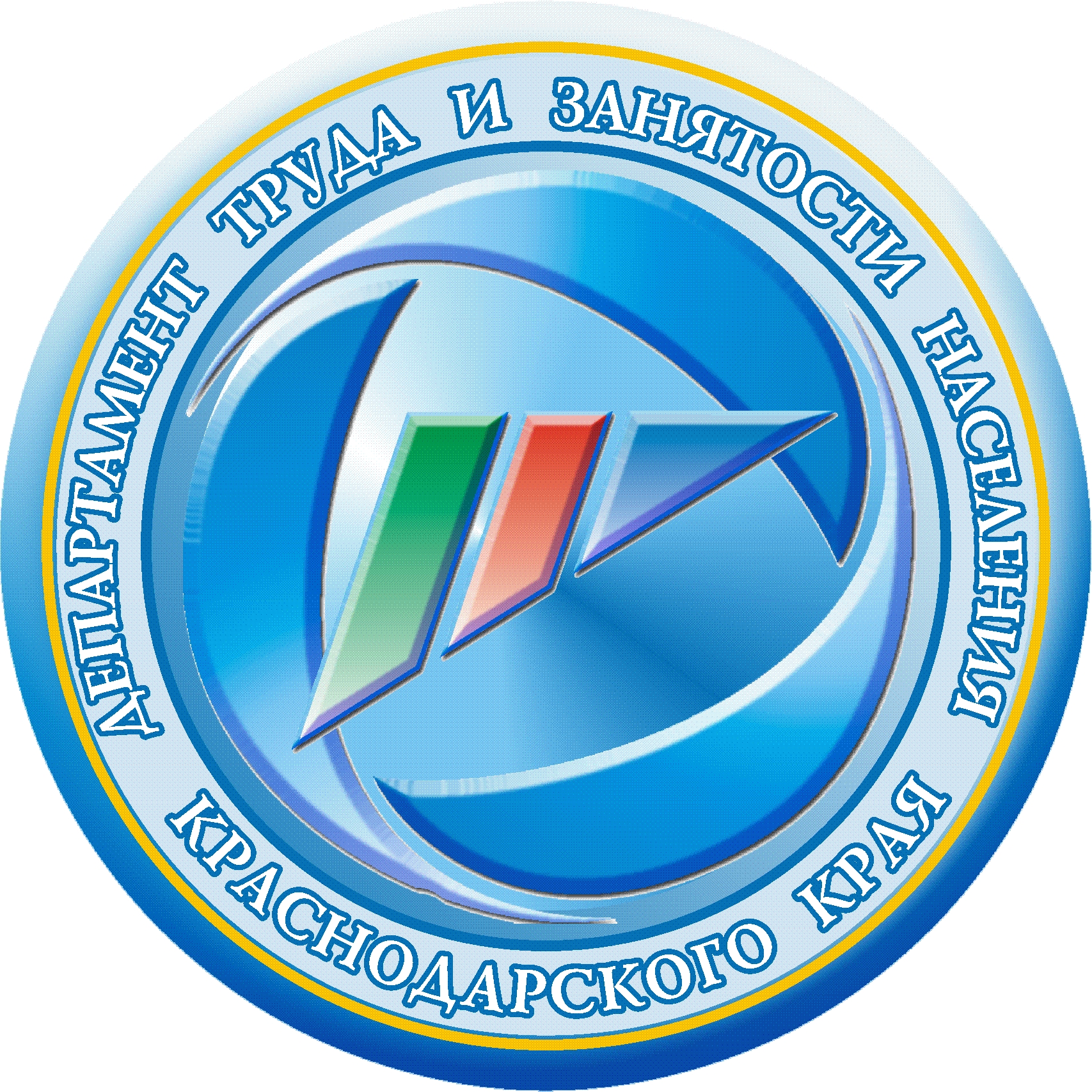 Государственное казенное учреждение Краснодарского края«Центр занятости населения города Геленджик»Государственное казенное учреждение Краснодарского края«Центр занятости населения города Геленджик»Государственное казенное учреждение Краснодарского края«Центр занятости населения города Геленджик»Государственное казенное учреждение Краснодарского края«Центр занятости населения города Геленджик»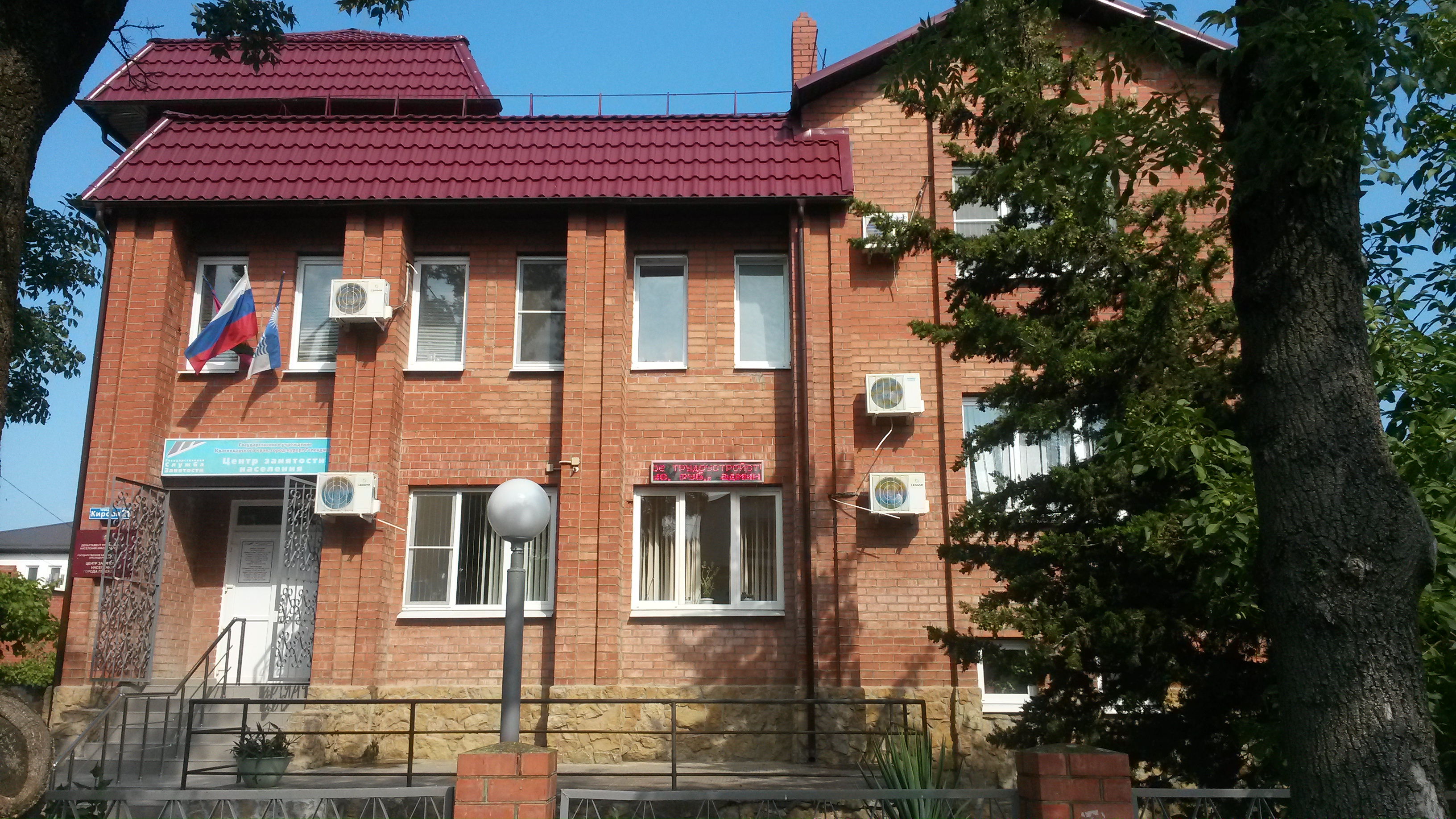 Адрес. ГЕЛЕНДЖИК, ул. Кирова, 21Тел/факс: (86141)21199, 3-17-83Тел. «горячей линии» (8-86141)3-17-47E-mail: gelendgik@dgsz.krasnodar.ruSkype: czn_gelendgikWWW: http://www.kubzan.ruПроезд: авт. №№ 1, 2, 3, 5, маршрут. т. №№ 1, 2, 3, 5, 10а, ост. «гор. Поликлиника»Адрес. ГЕЛЕНДЖИК, ул. Кирова, 21Тел/факс: (86141)21199, 3-17-83Тел. «горячей линии» (8-86141)3-17-47E-mail: gelendgik@dgsz.krasnodar.ruSkype: czn_gelendgikWWW: http://www.kubzan.ruПроезд: авт. №№ 1, 2, 3, 5, маршрут. т. №№ 1, 2, 3, 5, 10а, ост. «гор. Поликлиника»Адрес. ГЕЛЕНДЖИК, ул. Кирова, 21Тел/факс: (86141)21199, 3-17-83Тел. «горячей линии» (8-86141)3-17-47E-mail: gelendgik@dgsz.krasnodar.ruSkype: czn_gelendgikWWW: http://www.kubzan.ruПроезд: авт. №№ 1, 2, 3, 5, маршрут. т. №№ 1, 2, 3, 5, 10а, ост. «гор. Поликлиника»Адрес. ГЕЛЕНДЖИК, ул. Кирова, 21Тел/факс: (86141)21199, 3-17-83Тел. «горячей линии» (8-86141)3-17-47E-mail: gelendgik@dgsz.krasnodar.ruSkype: czn_gelendgikWWW: http://www.kubzan.ruПроезд: авт. №№ 1, 2, 3, 5, маршрут. т. №№ 1, 2, 3, 5, 10а, ост. «гор. Поликлиника»Адрес. ГЕЛЕНДЖИК, ул. Кирова, 21Тел/факс: (86141)21199, 3-17-83Тел. «горячей линии» (8-86141)3-17-47E-mail: gelendgik@dgsz.krasnodar.ruSkype: czn_gelendgikWWW: http://www.kubzan.ruПроезд: авт. №№ 1, 2, 3, 5, маршрут. т. №№ 1, 2, 3, 5, 10а, ост. «гор. Поликлиника»Контактные телефоныКонтактные телефоныКонтактные телефоныКонтактные телефоныКонтактные телефоныДля граждан:о порядке получения государственной услуги по подбору подходящей работы;о состоянии рынка труда (об уровне заработной платы, о востребованных в регионе профессиях);о трудоустройстве несовершеннолетних, инвалидов, социально незащищенных категорий граждан и др.Для граждан:о порядке получения государственной услуги по подбору подходящей работы;о состоянии рынка труда (об уровне заработной платы, о востребованных в регионе профессиях);о трудоустройстве несовершеннолетних, инвалидов, социально незащищенных категорий граждан и др.Для граждан:о порядке получения государственной услуги по подбору подходящей работы;о состоянии рынка труда (об уровне заработной платы, о востребованных в регионе профессиях);о трудоустройстве несовершеннолетних, инвалидов, социально незащищенных категорий граждан и др.Для граждан:о порядке получения государственной услуги по подбору подходящей работы;о состоянии рынка труда (об уровне заработной платы, о востребованных в регионе профессиях);о трудоустройстве несовершеннолетних, инвалидов, социально незащищенных категорий граждан и др.(8-86141)3-17-47Для работодателей:о порядке получения государственной услуги по подбору необходимых работников;об уведомительной  регистрации коллективных договоров и соглашений.Для работодателей:о порядке получения государственной услуги по подбору необходимых работников;об уведомительной  регистрации коллективных договоров и соглашений.Для работодателей:о порядке получения государственной услуги по подбору необходимых работников;об уведомительной  регистрации коллективных договоров и соглашений.Для работодателей:о порядке получения государственной услуги по подбору необходимых работников;об уведомительной  регистрации коллективных договоров и соглашений.(8-86141)2-11-998(86141)2-02-25Структура ГКУ КК   «Центр занятости населения города Геленджик»Структура ГКУ КК   «Центр занятости населения города Геленджик»Структура ГКУ КК   «Центр занятости населения города Геленджик»Структура ГКУ КК   «Центр занятости населения города Геленджик»Структура ГКУ КК   «Центр занятости населения города Геленджик»Заместитель руководителя: Заместитель руководителя: Тулинова Людмила Владимировна(8-86141)3-17-83(8-86141)3-17-83Главный бухгалтер:Главный бухгалтер:Корчевская Ирина Евгеньевна(8-86141)3-31-93(8-86141)3-31-93Отдел трудовых отношений, охраны труда и взаимодействия с работодателями:Отдел трудовых отношений, охраны труда и взаимодействия с работодателями:8(86141)2-02-258(86141)2-02-25